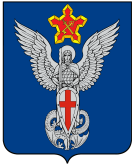 Ерзовская городская ДумаГородищенского муниципального районаВолгоградской области403010, Волгоградская область, Городищенский район, р.п. Ерзовка, ул. Мелиоративная 2,тел. (84468) 4-78-78 тел/факс: (84468) 4-79-15 РЕШЕНИЕОт 16 апреля 2015 года                                № 4/5Об утверждении «Правил по организации сбора и вывоза бытовых отходов и мусора на территории Ерзовского городского поселения Городищенского муниципального района Волгоградской области»Рассмотрев протест Волгоградской межрайонной природоохранной прокуратуры на выявленные нарушения при проведении правовой оценки Решения Ерзовской городской Думы № 13/4 от 19.08.2010г. «О принятии «Правил обращения с отходами производства и потребления на территории Ерзовского городского поселения» и с целью приведения Решения Ерзовской городской Думы в соответствии с Федеральным Законодательством, руководствуясь Федеральным Законом № 131-ФЗ от 06.10.2003г. «Об общих принципах организации местного самоуправления в РФ», Уставом Ерзовского городского поселения, Ерзовская городская ДумаРЕШИЛА:1. Утвердить «Правила по организации сбора и вывоза бытовых отходов и мусора на территории Ерзовского городского поселения Городищенского муниципального района Волгоградской области» в новой редакции2. Решение Ерзовской городской Думы № 13/4 от 19.08.2010г. «О принятии «Правил обращения с отходами производства и потребления на территории Ерзовского городского поселения» считать утратившим силу.3. Настоящее Решение вступает в силу с момента его подписания.4. Настоящее решение подлежит официальному обнародованию в установленном порядке.Председатель Ерзовскойгородской Думы                                                                                                   Ю.М. ПорохняИ.о. главы Ерзовского городского поселения                                                                                         Ю.В. ТимохинПРАВИЛАпо организации сбора и вывоза бытовых отходов и мусора на территории Ерзовского городского поселения Городищенского муниципального района Волгоградской областиПравила организации сбора и вывоза бытовых отходов и мусора на территории Ерзовского городского поселения (далее – Правила) являются нормативно-правовым актом и определяют порядок организации сбора и вывоза бытовых отходов и мусора) определяют систему сбора и вывоза бытовых отходов  и мусора и направлены на совершенствование системы управления, контроля в сфере обращения с отходами, предотвращение отрицательного воздействия отходов на окружающую природную среду и здоровье людей.Правила разработаны в соответствии с Федеральными Законами от 6 октября 2003 г. N 131-ФЗ "Об общих принципах организации местного самоуправления в Российской Федерации", от 24 июня 1998 г. N 89-ФЗ "Об отходах производства и потребления" (в редакции Федерального закона  № 458 от 29.12.2014 г.), от 10 января 2002 г. № 7-ФЗ «Об охране окружающей среды» (в редакции Федерального закона № 458 от 29.12.2014 г.) Уставом Ерзовского городского поселения.Правила распространяются на бытовые отходы и мусор, образующиеся в результате жизнедеятельности населения.Правила являются обязательными для исполнения всеми юридическими, независимо от форм собственности, и физическими лицами, индивидуальными предпринимателями и гражданами, проживающими и (или) ведущими хозяйственную деятельность на территории Ерзовского городского поселения.Настоящие Правила не распространяются на обращение с радиоактивными отходами, и на ликвидируемые объекты вооружения и военной техники.1. Основные термины и определения, используемыев настоящих ПравилахОтходы производства и потребления (далее - отходы) - вещества или предметы, которые образованы в процессе производства, выполнения работ, оказания услуг или в процессе потребления, которые удаляются, предназначены для удаления или подлежат удалению.Обращение с отходами - деятельность по сбору, накоплению, транспортированию, обработке, утилизации, обезвреживанию, размещению отходов.Сбор отходов - прием или поступление отходов от физических лиц и юридических лиц в целях дальнейших обработки, утилизации, обезвреживания, транспортирования, размещения таких отходов.Вид отходов - совокупность отходов, которые имеют общие признаки в соответствии с системой классификации отходов.         Оператор по обращению с твердыми коммунальными отходами -индивидуальный предприниматель или юридическое лицо, осуществляющие деятельность по сбору, транспортированию, обработке, утилизации, обезвреживанию, захоронению твердых коммунальных отходов;2. Полномочия органов местного самоуправления Ерзовского городского поселенияв области организации сбора и вывоза бытовых отходов и мусораК компетенции органов местного самоуправления Ерзовского городского поселения в соответствии с Федеральными Законами от 6 октября 2003 г. N 131-ФЗ "Об общих принципах организации местного самоуправления в Российской Федерации", от 24 июня 1998 г. N 89-ФЗ "Об отходах производства и потребления" (в редакции Федерального закона  № 458 от 29.12.2014 г.), от 10 января 2002 г. № 7-ФЗ «Об охране окружающей среды» (в редакции Федерального закона № 458 от 29.12.2014 г.) Уставом Ерзовского городского поселения:- организация сбора и вывоза бытовых отходов и мусора на территории Ерзовского городского поселения; - создание организации по осуществлению деятельности по вывозу бытовых отходов и мусора на специально оборудованном автотранспорте; - установление тарифа, утвержденного Решением Ерзовской городской Думы, на услуги по сбору и вывозу бытовых отходов и мусора для всех участников данного процесса;- определение порядка сбора отходов на территории Ерзовского городского поселения, соответствующего экологическим, санитарным и иным требованиям в области охраны окружающей природной среды и здоровья человека;- организация регулярной очистки и вывоза отходов с территории Ерзовского городского поселения;- определение порядка сбора отходов на территории Ерзовского городского поселения, предусматривающего их разделение на виды (пищевые отходы, текстиль, бумага и др.);- планирование, утверждение, обеспечение реализации муниципальных программ по обращению с отходами, контроль за их исполнением;- согласование вопросов размещения на территории Ерзовского городского поселения объектов по обращению с отходами;- проведение мероприятий, направленных на предотвращение образования несанкционированных свалок.3. Система обращения с отходами на территории Ерзовского городского поселения3.1. Система обращения с отходами строится  на организации сбора и вывоза бытовых отходов и мусора, обеспечение выполнения экологических, санитарных и иных требований.3.2. Основными задачами в области обращения с отходами являются охрана здоровья человека, поддержание или восстановление благоприятного состояния окружающей природной среды и сохранение биологического разнообразия.3.3. Функционирование системы обращения с отходами на территории Ерзовского городского поселения осуществляется с учетом следующих требований:3.3.1. Обеспечения конституционных прав жителей Ерзовского городского поселения на благоприятную среду обитания и охрану здоровья.3.3.2. Исполнения юридическими лицами независимо от форм собственности и индивидуальными предпринимателями, в процессе деятельности которых образуются отходы, следующих положений законодательства в области обращения с отходами:- обеспечение сбора, вывоза бытовых отходов и мусора;- соблюдение экологических, санитарных и иных требований в области охраны окружающей природной среды и здоровья человека;3.4. Юридические, независимо от форм собственности, и физические лица, индивидуальные предприниматели, граждане, осуществляющие хозяйственную и иную деятельность на территории Ерзовского городского поселения обязаны:- выполнять решения органов местного самоуправления Ерзовского городского поселения, регламентирующие правила сбора, вывоза и оплаты за вывоз бытовых отходов и мусора;- обеспечивать сбор отходов в установленных местах.4. Общие требования к обращению с отходами на территорииЕрзовского городского поселения4.1. Система санитарной уборки и очистки территории Ерзовского городского поселения предусматривает рациональный сбор, своевременное удаление и вывоз бытовых отходов и мусора.4.2. Владельцы, пользователи, арендаторы, собственники земельных участков обязаны не допускать несанкционированного размещения отходов, в том числе на собственных территориях и в зонах санитарной ответственности. В случае выявления бесхозных отходов на собственных территориях и в зонах санитарной ответственности владельцы, пользователи, арендаторы, собственники земельных участков обязаны принимать меры к удалению отходов в соответствии с действующими требованиями.5. Требования по сбору и вывозу бытовых отходов и мусора на территории Ерзовского городского поселения5.1. К жилым и административным строениям, объектам социальной сферы (образовательным учреждениям, местам для отдыха, занятий спортом, вокзалам, магазинам, парикмахерским, гостиничным комплексам и т.д.) предъявляются следующие требования:5.1.1. Сбор отходов осуществляется в контейнеры-накопители мусоропроводов, контейнеры для отходов, установленные на оборудованных контейнерных площадках.5.1.2. Размещение контейнерных площадок согласовывается лицами, осуществляющими управление многоквартирными домами, совместно с представителями администрации Ерзовского городского поселения и предприятия оказывающего услуги по вывозу ТБО.Контейнерные площадки и подъезды к ним должны иметь водонепроницаемое покрытие, свободный и удобный подъезд для спецтранспорта, располагаться на расстоянии не ближе 20 м, но не дальше 100 м от жилых домов, детских учреждений, спортивных и детских площадок и мест отдыха населения. Контейнерные площадки должны иметь ограждение, исключающее возможность засорения прилегающей территории. На территориях индивидуального жилищного фонда, где места расположения контейнеров для отходов или бункеров-накопителей определяются самими домовладельцами, расстояние может быть сокращено до 8 - 10 м. В районах сложившейся застройки, где нет возможности соблюдения установленных расстояний от мест временного хранения отходов, эти расстояния устанавливаются комиссиями с участием лиц, осуществляющих управление многоквартирными домами, либо Территориального общественного самоуправления, представителя снабжающей организации. Акты указанных комиссий должны утверждаться администрацией Ерзовского городского поселения.5.1.3. Вывоз отходов производится по графику, но не реже одного раза в двое суток в холодное время года (при температуре 5 градусов тепла и ниже) и не реже одного раза в сутки в теплое время года (при температуре 5 градусов тепла и выше).5.1.4. Сбор крупногабаритных отходов домашнего обихода производится на специально оборудованных площадках или в бункеры-накопители для крупногабаритных отходов. Вывоз указанных отходов должен производиться по мере накопления, но не реже одного раза в неделю.5.1.5. Ответственность за организацию сбора, санитарное состояние контейнерных площадок и других объектов для временного хранения отходов, своевременное удаление отходов с контейнерных площадок несет организация, обеспечивающая благоустройство, чистоту и порядок соответствующей территории и зон санитарной ответственности.5.1.6. Запрещается сжигание отходов на территориях многоквартирных и индивидуальных жилых домов, организаций и предприятий, закапывание их в землю.5.1.7. Запрещается размещение строительных отходов, образующихся при капитальном ремонте и реконструкции квартир, индивидуальных жилых домов, офисных и иных помещений, в контейнеры для сбора ТБО. Сбор таких строительных отходов производится отдельно и вывозится за счет средств лиц, проводящих  указанные капитальный ремонт и реконструкцию. 5.1.8. Условием складирования отходов юридическими лицами независимо от форм собственности, индивидуальными предпринимателями в не принадлежащие им контейнеры для отходов и другие емкости для сбора отходов является наличие письменного соглашения с владельцами контейнеров для отходов (или других емкостей для сбора отходов). 5.1.9. Организация сбора и вывоза ТБО от жителей индивидуального жилищного фонда возлагается на администрацию Ерзовского городского поселения. Ответственность за сбор и удаление отходов из индивидуальных жилых домов лежит на собственнике индивидуального жилого дома.5.2. К рынкам и  ярмаркам предъявляются следующие требования:5.2.1. Сбор отходов на территории рынков и ярмарок осуществляется раздельно в контейнеры:- для сбора пищевых отходов, текстиля, бумаги и др.Конструкция контейнеров для отходов должна исключать возможность засорения территории.5.2.2. На территории рынков и ярмарок выделяются специальные зоны для размещения контейнеров для отходов. Места размещения согласовываются с администрацией Ерзовского городского поселения и предприятием, оказывающим услуги по вывозу ТБО.5.2.3. На территории рынков и ярмарок в рекомендательном порядке предусматриваются места под размещение стационарных или мобильных пунктов приемки вторичного сырья.5.2.4. Запрещается хранение тары и мусора по окончании торговли в местах, кроме указанных в подпункте 5.2.1 пункта 5.2 раздела 5 настоящих Правил.5.2.5. Ответственность за организацию сбора, вывоза бытовых отходов и мусора лежит на собственнике, пользователе, арендаторе земельного участка, предоставленного под рынок или ярмарку.5.3. К объектам мелкорозничной торговли предъявляются следующие требования:5.3.1. Сбор отходов, образующихся на объектах мелкорозничной торговли (кроме указанных в пункте 5.2 раздела 5 настоящих Правил), производится в контейнеры для бытовых отходов для последующего вывоза. Передача отходов  производится ежедневно.5.3.2. Места сбора и складирования отходов определяются при согласовании размещения объектов мелкорозничной торговли с органами местного самоуправления Ерзовского городского поселения. Допускается сбор бытовых отходов и мусора в находящиеся рядом контейнеры для отходов (в случае достаточности их вместительности).5.3.3. Запрещается оставлять тару и отходы на месте торговли по ее окончании.5.3.4. Ответственность за организацию сбора и вывоза отходов лежит на юридическом лице независимо от формы собственности или индивидуальном предпринимателе, которому предоставлено место для мелкорозничной торговли.5.4. К территории Ерзовского городского поселения предъявляются следующие требования:5.4.1. Сбор бытовых отходов на территории Ерзовского городского поселения независимо от владельца этой территории производится в урны и контейнеры для отходов.5.4.2. Вывоз отходов и мусора с территории Ерзовского городского поселения производится ежедневно. Не допускается переполнение урн и контейнеров для отходов.5.4.3. Установка урн и контейнеров для отходов производится в соответствии с действующими на территории Ерзовского городского поселения «Правилами благоустройства и санитарного содержания Ерзовского городского поселения Городищенского муниципального района», принятыми Решением Ерзовской городской Думы № 5/3 от 22 мая 2014 года.5.4.4. Запрещается: - сжигание отходов и растительных остатков на территории Ерзовского городского поселения; - размещение отходов, растительных остатков на территории Ерзовского городского поселения вне специализированных площадок.5.4.5. Ответственность за удаление отходов из урн и контейнеров для отходов возлагается на организацию, обеспечивающую благоустройство, чистоту и порядок соответствующей территории и зон санитарной ответственности.5.4.6. Урны на рынках (площадках рыночной торговли), вокзалах (железнодорожных станциях, платформах), и в других местах массового посещения населения, на улицах, во дворах, парках, садах и на других территориях устанавливают на расстоянии, не превышающем 100 м одна от другой. 5.4.7. Приобретение (изготовление) и установка урн является обязанностью собственника (владельца) объекта торговли, общественного питания, услуг населения, организации (предпринимателя), являющегося собственником рынка (площадки рыночной торговли), или управляющего рынком (площадкой рыночной торговли), организации, общественного пассажирского транспорта. Указанные хозяйствующие субъекты обязаны исполнить настоящее требование Правил со дня их вступления в силу. 5.4.8. Приобретение и установка урн на улицах, в парках, садах, зонах отдыха, учреждениях образования, здравоохранения и других местах массового посещения населения является обязанностью администрации Ерзовского городского поселения  и осуществляется за счет бюджета Ерзовского городского поселения. 5.4.9. Приобретение и установка урн у каждого подъезда многоквартирных жилых домов является обязанностью жилищно-эксплуатационных организаций (в т.ч. управляющих компаний, товариществ собственников жилья и т.д.), на чьем содержании находится жилой дом (подъезд жилого дома).5.5. К садоводческим, огородническим и дачным некоммерческим объединениям граждан (далее - садоводческие товарищества) предъявляются следующие требования:5.5.1. Для сбора отходов, образующихся в садоводческих товариществах, оборудуются контейнерные площадки для отходов.Контейнерные площадки для отходов должны быть размещены на расстоянии не ближе 20 м и не дальше 100 м от границ садовых участков.Удельный размер земельных участков, занятых под контейнерные площадки для сбора и временного хранения отходов, должен составлять 0,1 кв. м на один садовый участок на территории садоводческих товариществ.5.5.2. На территории садоводческих товариществ и за ее пределами запрещается размещать отходы вне пределов специально оборудованных контейнерных площадок для сбора и временного хранения отходов.5.5.3. Правления садоводческих товариществ ответственны за организацию строительства, ремонта и содержания контейнерных площадок для сбора отходов, содержание территории.6. Ответственность за нарушение данных правил             6.1. Контроль за соблюдением настоящих Правил осуществляют администрация Ерзовского городского поселения и структурные подразделения администрации.             6.2. Ответственность за нарушение настоящих Правил наступает в административном порядке в соответствии с Кодексом Волгоградской области об административной ответственности. За нарушение настоящих Правил к административной ответственности привлекаются предприятия, организации, учреждения независимо от форм собственности, индивидуальные предприниматели, граждане.